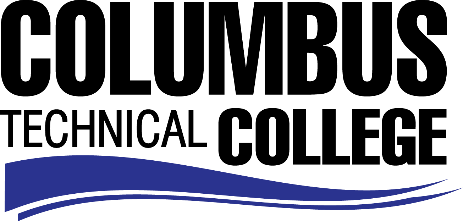 Position AnnouncementDiagnostic Medical Sonography Instructor- Full-TimeColumbus Technical College is seeking an individual to serve as a Full-time Instructor in our Diagnostic Medical Sonography Program. This individual will be responsible for classroom, laboratory and clinical instruction along with preparation of lesson plans for classroom, lab, and the clinical setting.  This position will also require evaluation of student progress in attaining goals and objectives; attend staff development training, workshops, seminars, and conferences, and ensure all safety and security requirements are met in trainings. This position will require additional duties as a Director of the Diagnostic Medical Sonography Program which will require maintaining program certification/accreditation requirements, as appropriate, preparing and maintaining all required documentation and administrative reports, and attending staff development training, workshops, seminars and conferences.The program director must ensure that the effectiveness of all clinical affiliates/clinical education centers is maintained. This position is Full-time/exempt.Responsibilities:Instruct students in the Diagnostic Medical Sonography programFollow state standards in developing program and course outlines, goals and objectivesEvaluate students’ progress in attaining goals and objectivesRequest and maintain supplies and equipmentDevelop teaching methods and maintain management procedures and documentationMeet with students, staff members and other educators to discuss students’ instructional programs and other issues impacting the progress of the studentsEnsure safety and security requirements are met in the training areasRespond in a timely manner to administrative requestsProvide orientation of other faculty members Assist with recruitment, retention, and job placement effortsMaintain program certification requirements, as appropriateStrong time management and organization skillsEffective written and oral communicationKeen observation, supervision and evaluation skillsGeneral Computer knowledge (Microsoft Word, Excel)Involvement in professional activities/organizationsPerforms duties of program mangerOther job related duties as assignedMinimum QualificationsMinimum of a Bachelor’s DegreeRegistered by ARDMS in both Abdomen and OB/GYNTwo years of full-time experience as a registered Sonographer in the professional Sonography fieldPreferred QualificationCurriculum developmentManager experienceMinimum of a Bachelor’s Allied Health related fieldTeaching experience/college levelSalary/BenefitsSalary is commensurate with education and experience. Benefits include state holidays, annual leave and sick leave, State of Georgia Retirement, Health and Flexible Benefits Program. Application DeadlineThis position is available until filled. Applicants must submit a Columbus Technical College employment application online at www.columbustech.edu CTC Employment, and upload a cover letter, resume, and copy of official transcript(s) at time of application (Incomplete submissions will not be considered).Background check is required.Employment PolicyThe Technical College System of Georgia and its constituent Technical Colleges do not discriminate on the basis of race, color, creed, national or ethnic origin, gender, religion, disability, age, political affiliation or belief, genetic information, disabled veteran, veteran of the Vietnam Era, spouse of military member or citizenship status (except in those special circumstances permitted or mandated by law). This nondiscrimination policy encompasses the operation of all technical college-administered programs, programs financed by the federal government including any Workforce Investment Act of 1998 (WIA) Title I financed programs, educational programs and activities, including admissions, scholarships and loans, student life, and athletics. It also encompasses the recruitment and employment of personnel and contracting for goods and services. The Technical College System of Georgia and its colleges shall promote the realization of equal opportunity through a positive continuing program of specific practices. The following person has been designated to handle inquiries regarding the nondiscrimination policies for Columbus Technical College: Patricia Hood, Executive Director of Human Resources and Title IX and Section 504 Coordinator, 928 Manchester Expressway, Columbus, GA 31904 or 706-649-1883.Job Title: 		Instructor, Technical			 Job Code: 11413
JOB SUMMARYThe Technical Instructor is responsible for performing all aspects of instruction for program.	MAJOR DUTIES􀀀Develops program and course outlines, goals and objectives;􀀀Prepares lesson plans for classroom instruction for credited technical/occupational courses;􀀀Evaluates students’ progress in attaining goals and objectives;􀀀Requests and maintains supplies and equipment and prepares required budget requests;􀀀Maintains program certification requirements, as appropriate;􀀀Prepares and maintains all required documentation and administrative reports;􀀀Ensures safety and security requirements are met in the training area;􀀀Meets with students, staff members and other educators to discuss students’ instructional programs and other issues impacting the progress of the students;􀀀Assists with recruitment, retention and job placement efforts.COMPETENCIES􀀀Knowledge of pedagogical practice and theory􀀀Knowledge of the mission of postsecondary vocational/technical education􀀀Knowledge of academic course standards􀀀Knowledge of the college’s academic programs􀀀Skill to work cooperatively with students, faculty and staff􀀀Skill in the preparation and delivery of classroom content􀀀Skill to make timely decisions􀀀Skill in the operation of computers and job related software programs􀀀Decision making and problem solving skills􀀀Skill in interpersonal relations and in dealing with the public􀀀Oral and written communication skillsMINIMUM QUALIFICATIONS􀀀Minimum qualifications for this position will be determined by the teaching discipline and compliancewith appropriate accrediting bodies. Faculty must be credentialed to satisfy all appropriate accreditingbodies for the course assigned.PREFERRED QUALIFICATIONSPreferred qualifications may vary from location to location.